Конспект занятия по образовательной области «Художественно – эстетическое развитие» с использованием нетрадиционного способа рисования - метода тычка.Подготовительная группаТема:  «Осенняя берёза».Цели:1. Учить передавать в рисунке характерные особенности берёзы (белый ствол с чёрными пятнами, тонкие изогнутые ветки, лёгкая крона), осеннюю окраску листвы. 2. Учить детей рисовать нетрадиционным способом – методом тычка.3. Обучить правильным способам действий полусухой жёсткой кистью при рисовании вертикальных мазков для изображения травы и горизонтальных штрихов для изображения чёрных пятен на стволе берёзы.4. Закреплять навыки рисования концом кисти тонких изогнутых линий.5. Воспитывать чувство любви к родной природе.Материалы и оборудование: У воспитателя иллюстрация с изображением берёзы, тонированный лист бумаги для показа изображения берёзы, магнитная доска, дополнительные листы белой бумаги для упражнений в рисовании веток берёзы и снятия лишней краски с жёсткой кисти, три кисти – жёсткая, две мягкие (толстая, тонкая), гуашь, стакан с водой, салфетка.  У детей тонированные акварелью листы бумаги (лист разделён пополам: верх – голубой, низ – коричневый), дополнительные листы белой бумаги для упражнений в рисовании веток берёзы и снятия лишней краски с жёсткой кисти, кисточки щетинные и мягкие, краски гуашь, стаканы с водой, салфетки.Предварительная работа: Рассматривание иллюстраций с изображением берёзы, картин русских художников на тему «Осень». Чтение рассказов о берёзе. Заучивание стихотворений о берёзе. Дидактические игры «С какого дерева листок?», лото «Деревья».Ход занятия:Воспитатель читает стихотворение А.Кулагиной «Белая берёза»:Белая берёза косы распустила,
Белая берёза ветки опустила.
Жёлтые листочки косы украшают,
И на землю тихо, тихо опадают. «О чём говорится в этом стихотворении? (О белой берёзе, об осени.) Из всех деревьев русского леса милее всех наша берёза (Воспитатель размещает на магнитной доске иллюстрацию с изображением осенней берёзы). Белые стволы покрыты тонкой берестой. Берёзу называют кудрявой. Как и у других деревьев, красивые, упругие ветки от ствола растут вверх, но потом плавно закругляются и опускаются вниз».Воспитатель предлагает детям нарисовать концом мягкой тонкой кисти несколько веток, наклоненных вправо и влево.После предлагает ещё раз посмотреть на иллюстрацию с изображением берёзы и приступить к рисованию:«Дерево мы начинаем рисовать со ствола. Для рисования ствола нам понадобится толстая мягкая кисточка. Набираем белую краску и начинаем работать концом кисти постепенно опуская её до положения плашмя.Приступаем к рисованию веток мягкой тонкой кистью чёрной краской. Ветки нужно начинать рисовать немного ниже середины ствола, нижние ветки длиннее верхних.  После на земле (внизу альбомного листа) и около дерева рисуем траву зелёным цветом широкими вертикальными мазками жёсткой кистью. Теперь рисунку нужно дать немного подсохнуть».Физминутка:Мы – листочки,                                            Стоят свободно, руки вверху.Мы – листочки,Мы – осенние листочки.                              Покачивание.Мы на веточке сидели,Ветер дунул – полетели.                              Разбегаются.Мы летали, мы летали,                                Бегают, кружатся.А потом летать устали.Перестал дуть ветерок –                              Приседают на корточки.Мы присели все в кружок.Ветер снова вдруг подул                             Вновь разбегаются,И листочки быстро сдул.                             помахивая руками.Все листочки полетели                                 Идут на свои места.И на землю тихо сели.Дети после физкультурной минутки переходят к рисованию листьев: «На сухую жёсткую кисточку набираем немного жёлтой гуаши. Выполняем несколько произвольных тычков на запасном листочке белой бумаги, чтобы снять лишнюю краску. Тычками (ставим кисть вертикально по отношению к листу с рисунком и делаем резкое примакивание кистью) рисуем листья на берёзе. Тычки выполняем в разных местах, чтобы между ними были видны просветы (Воспитатель напоминает детям о том, что у берёзы лёгкая крона). Теперь украсим ствол чёрными горизонтальными штрихами полусухой жёсткой кистью. Внизу ствола больше штрихов, поднимаясь вверх штрихов становится меньше».Детям предоставляется возможность внести в свои рисунки различные дополнения: птицы, солнце, тучи, скамейка, грибы подберёзовики и др.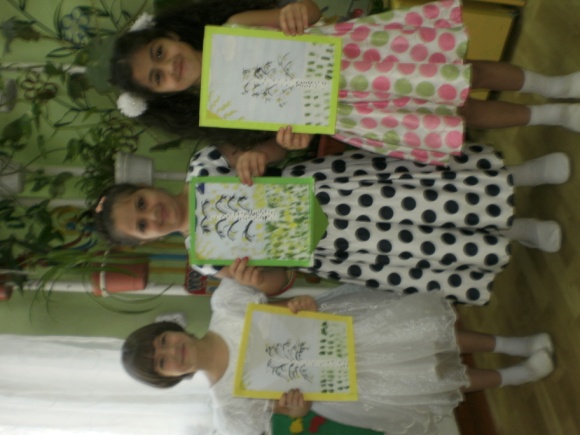 В конце занятия выставляются все рисунки. Воспитатель предлагает детям полюбоваться работами, а желающим рассказать стихи о берёзе:Ребёнок 1: В белых платьицах подружки Из русской выросли земли. На лесной стоят опушке, Листья в косы заплели.Ребёнок 2: Белая берёза – Машина сестричка.У берёзы белой тоже есть косичка.Машенька к берёзе белой подойдёт,Ленточку берёзе в косы заплетёт.Предлагает найти среди рисунков наиболее подходящие к описанию. Спрашивает, у какой берёзы нарисованы косицы – длинные свисающие ветки. Предлагает найти берёзку, которую можно сравнить со стройной русской красавицей. Педагог отмечает рисунки с интересными дополнениями, обогащающими их содержание. Отмечает, что особенно удалось? Что не получилось? 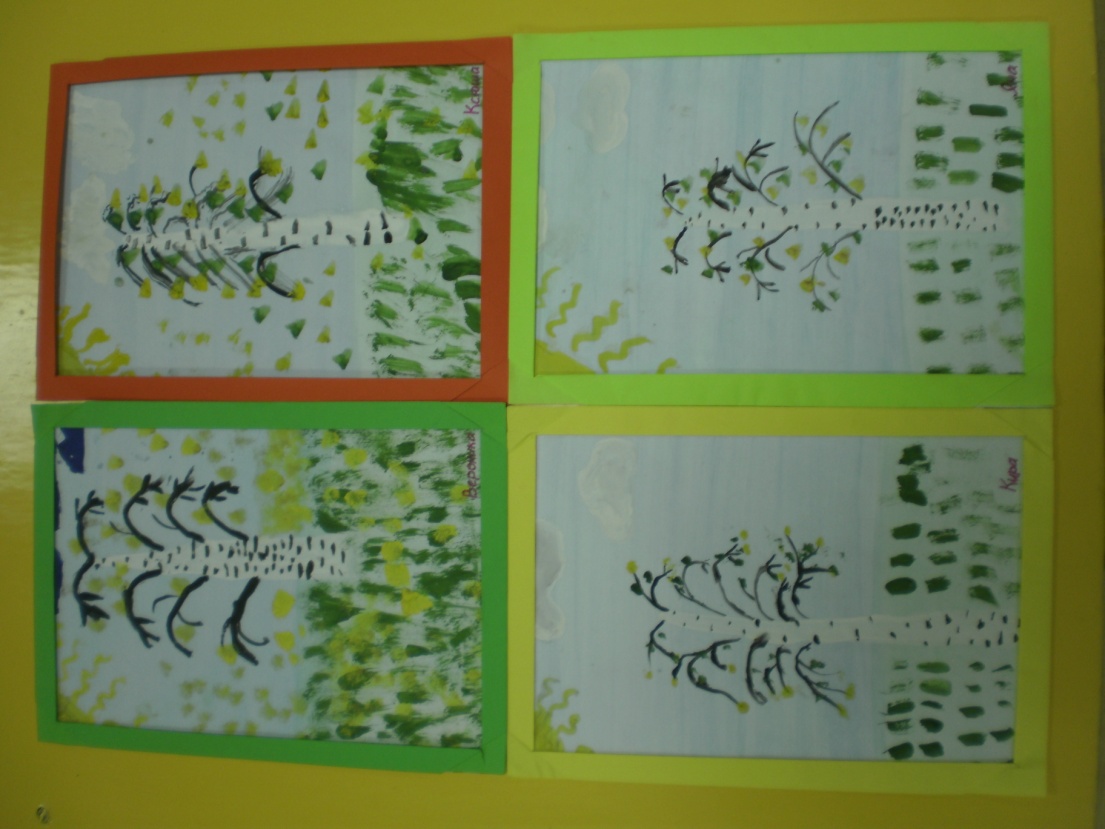 